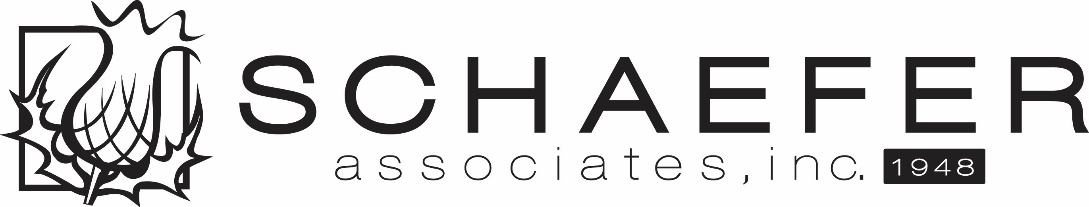 April 19 – May 3, 2022 Road Specials**Orders must be placed with Schaefer Associates to receive the specialAriston Specialties…Orders of $100-$499 get 5% off.  Orders of $500-$999 get 10% off.  Orders of $1000 or more get FREE freight.                               Credit Card orders only.  No other discounts apply.  Ship within 30 days.Avenue Sweets…FREE freight on orders of $250 or more.  Ship within 90 days.Belgium’s Chocolate Source…FREE freight on orders of $350 or more.  Ship within 60 days.Bissinger’s…10% off all minimum orders.  Ship within 60 days.Bruce Julian Heritage Foods…10% off 4 cases or more of NEW 5.5 oz bags of Couch Mix.  Ship within 60 days.Charles Viancin…FREE CDU of Floral Spatulas (#1397) with all orders of $600 or more.  Ship at once.Chocolate Chocolate Chocolate…10% off all NEW Mini Squares.  Minimum order total must be $200 or more.  Ship within 60 days.Coffee Masters…5% off and FREE freight on orders of $350 or more.  Excludes Torani.  Ship within 60 days.Dreamfarm…10% off first time orders of all NEW items.  Net 30 dating on orders of $500 or more, Net 60 dating on orders of $1000                     or more, Net 90 dating on orders of $1500 or more.  FREE freight on all orders of $500 or more.  Also, Black Friday                     Promo.  Ask your Sales Rep for details.  Ship by 4/30/22.Gooseberry Patch/NBN Books…FREE freight on orders of 30 books or more at 50% off list.  Code GS3022FF.  55% off list price                                                on orders less than 30 books.  Code GS5522.  Ship by 12/31/22.Grand Fusion…FREE freight on orders of $100 or more.  Free freight and 10% discount on orders of $250 or more.                         Ship within 90 days.Harold Import Co….5% off orders of $300 or more with 5 new items added to assortment.   Cannot be combined with other                               discounts.  Ship within 30 days.Jokari… FREE freight on orders of $100 or more.  Free freight and 10% discount on orders of $250 or more.  Ship within 60 days.Talisman Designs…FREE freight on orders of $350 or more.  Ship within 30 days.Uniquely Gourmet…Buy 20 cases get an additional case FREE.  Buy 30 cases get 2 additional cases FREE.  Lowest case cost applies                               (excludes sample cases).  Ship at once.Vain Foods…FREE freight on orders of 4 cases or more (36 units).  Excludes Baker’s Blend.  Ship within 60 days.Wind & Willow…10% off and one FREE sample per case on Cucumber Dill Dip Mix.  Ship by 4/30/22.Xcell International…5% off orders of $100 or more.  Ship within 30 days.Call Robin Osterberg to Order!612-419-2056 ph rosterbergcooks@gmail.comVisit us at www.shopschaefer.com!